Bertha Gertrude Huey1877 – April 1, 1945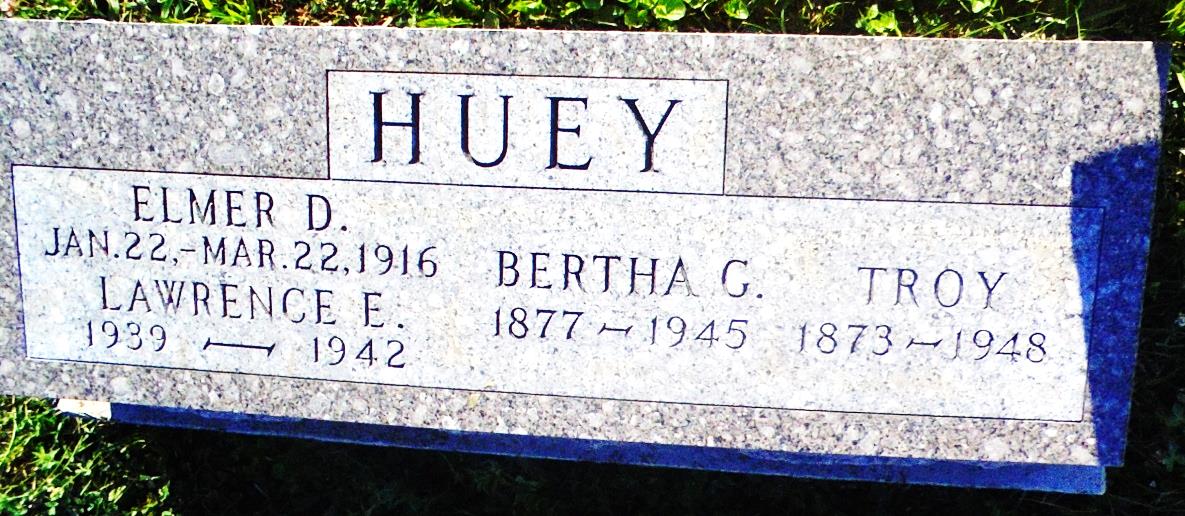 Photo by Margie PearceMRS. BERTHA HUEY DIES AT HOSPITAL   Mrs. Bertha Gertrude Huey, 68, of near New Corydon, died Sunday at the Adams county memorial hospital.  Surviving are the husband, Troy; three daughters, seven sons, one brother, one sister and 40 grandchildren.   Funeral services will be held at 2 p.m. Thursday at the Yager funeral home in Berne, with the Rev. W. F. Johnston officiating.  Burial will be in the Daughterty cemetery in Jay county.Decatur Daily Democrat, Adams County, Indiana; Monday, April 2, 1945Contributed by Karin King